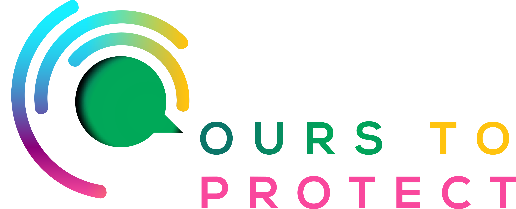 This week on Ireland’s Classic Hits Radio we’re looking at photography of the peatlands.HOW DO PHOTOGRAPHERS USE ENVIRONMENTAL PHOTOGRAPHY?
Environmental photography not only captures nature in its raw form but also showcases the interplay between human civilization and the natural world. For example, it can highlight the contrast - the untouched beauty of landscapes against the glaring scars of deforestation, a pristine river against the backdrop of an industrial setup, or the sad eyes of an animal trapped in a zoo against its brethren running freely in the wild.

For photographers, teaming up with environmental protection programs can also be a chance to play a part in critical environmental research.

For example:Documenting the migratory patterns of monarch butterflies using successive photosWitnessing the recovery of a coral reef after a bleaching event through periodic imagingDisplaying the beauty of boglife through a magnified camera lense, which cannot be seen by the naked eyeTypes of environmental photography:Environmental Portraiture: Bridging the scene and the subject to show the impact of environmental issues on peopleNatural History: Highlighting environmental changes over timeMarine Photography: Raising awareness about underwater threats and impacts of human activities
Environmental photography as a means to showcase natural beauty
Environmental photography's power isn't just in highlighting the challenges and consequences of human actions on the environment; it's also in celebrating the sheer beauty of the natural world. Through their iconic images, some photographers have showcased the breathtaking beauty of our planet while also underscoring the importance of preserving these scenes for future generations. These images compel viewers to appreciate and hopefully protect the world around them.For more information:www.tinaclaffey.comwww.expertphotography.com/environmental-photographers/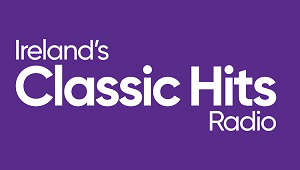 